*Tratamendua jasotzen duen pertsona  adin txikikoa bada, eskaera bere tutorearen izenean egin beharko da. / En caso de que la persona que necesite el tratamiento sea menor de edad, la solicitud se realizará a nombre del tutor o tutora. 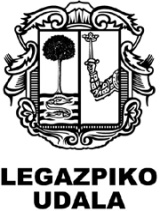 DIRU LAGUNTZA ESKAERASOLICITUD DE SUBVENCIONGIZARTE ZERBITZUAKSERVICIOS SOCIALESDIRU LAGUNTZA ESKAERASOLICITUD DE SUBVENCIONGIZARTE ZERBITZUAKSERVICIOS SOCIALESDIRU LAGUNTZA ESKAERASOLICITUD DE SUBVENCIONGIZARTE ZERBITZUAKSERVICIOS SOCIALESDIRU LAGUNTZA ESKAERASOLICITUD DE SUBVENCIONGIZARTE ZERBITZUAKSERVICIOS SOCIALESDIRU LAGUNTZA ESKAERASOLICITUD DE SUBVENCIONGIZARTE ZERBITZUAKSERVICIOS SOCIALES1Eskatzailearen datuak, eta dagokionean, tutorearenak.*Datos de la persona solicitante o en su caso del tutor o tutora. *Eskatzailearen datuak, eta dagokionean, tutorearenak.*Datos de la persona solicitante o en su caso del tutor o tutora. *Eskatzailearen datuak, eta dagokionean, tutorearenak.*Datos de la persona solicitante o en su caso del tutor o tutora. *Eskatzailearen datuak, eta dagokionean, tutorearenak.*Datos de la persona solicitante o en su caso del tutor o tutora. *Eskatzailearen datuak, eta dagokionean, tutorearenak.*Datos de la persona solicitante o en su caso del tutor o tutora. *Eskatzailearen datuak, eta dagokionean, tutorearenak.*Datos de la persona solicitante o en su caso del tutor o tutora. *Izena eta abizenak / Nombre y apellidos Izena eta abizenak / Nombre y apellidos Izena eta abizenak / Nombre y apellidos Izena eta abizenak / Nombre y apellidos 1Eskatzailearen datuak, eta dagokionean, tutorearenak.*Datos de la persona solicitante o en su caso del tutor o tutora. *Eskatzailearen datuak, eta dagokionean, tutorearenak.*Datos de la persona solicitante o en su caso del tutor o tutora. *Eskatzailearen datuak, eta dagokionean, tutorearenak.*Datos de la persona solicitante o en su caso del tutor o tutora. *Eskatzailearen datuak, eta dagokionean, tutorearenak.*Datos de la persona solicitante o en su caso del tutor o tutora. *Eskatzailearen datuak, eta dagokionean, tutorearenak.*Datos de la persona solicitante o en su caso del tutor o tutora. *Eskatzailearen datuak, eta dagokionean, tutorearenak.*Datos de la persona solicitante o en su caso del tutor o tutora. *NA-IFK/ DNI-CIF   NA-IFK/ DNI-CIF   NA-IFK/ DNI-CIF   NA-IFK/ DNI-CIF   NA-IFK/ DNI-CIF   Helbidea, Dirección Helbidea, Dirección Helbidea, Dirección Helbidea, Dirección Telefonoa   /TeléfonoFaxa  2Eskatzailearen (edo bere tutorearen) bankuko datuakDatos bancarios del solicitante o en su caso del tutor o tutora. Eskatzailearen (edo bere tutorearen) bankuko datuakDatos bancarios del solicitante o en su caso del tutor o tutora. Eskatzailearen (edo bere tutorearen) bankuko datuakDatos bancarios del solicitante o en su caso del tutor o tutora. Eskatzailearen (edo bere tutorearen) bankuko datuakDatos bancarios del solicitante o en su caso del tutor o tutora. Eskatzailearen (edo bere tutorearen) bankuko datuakDatos bancarios del solicitante o en su caso del tutor o tutora. Eskatzailearen (edo bere tutorearen) bankuko datuakDatos bancarios del solicitante o en su caso del tutor o tutora. Banku edo Kutxa/ Banco o cajaBanku edo Kutxa/ Banco o cajaBanku edo Kutxa/ Banco o cajaBanku edo Kutxa/ Banco o caja2Eskatzailearen (edo bere tutorearen) bankuko datuakDatos bancarios del solicitante o en su caso del tutor o tutora. Eskatzailearen (edo bere tutorearen) bankuko datuakDatos bancarios del solicitante o en su caso del tutor o tutora. Eskatzailearen (edo bere tutorearen) bankuko datuakDatos bancarios del solicitante o en su caso del tutor o tutora. Eskatzailearen (edo bere tutorearen) bankuko datuakDatos bancarios del solicitante o en su caso del tutor o tutora. Eskatzailearen (edo bere tutorearen) bankuko datuakDatos bancarios del solicitante o en su caso del tutor o tutora. Eskatzailearen (edo bere tutorearen) bankuko datuakDatos bancarios del solicitante o en su caso del tutor o tutora. Ordaintzeko kontua / Cuenta para el pago  Ordaintzeko kontua / Cuenta para el pago  Ordaintzeko kontua / Cuenta para el pago  Ordaintzeko kontua / Cuenta para el pago  Ordaintzeko kontua / Cuenta para el pago  Ordaintzeko kontua / Cuenta para el pago  Ordaintzeko kontua / Cuenta para el pago  Titularra / Titular  Titularra / Titular  Titularra / Titular  Titularra / Titular  3Dirulaguntzaren datuakDatos de la subvenciónDirulaguntzaren datuakDatos de la subvenciónDirulaguntzaren datuakDatos de la subvenciónDirulaguntzaren datuakDatos de la subvenciónDirulaguntzaren datuakDatos de la subvenciónDroga-menpekotasunen, beste menpekotasun psikologikoen tratamendurako edo/eta nerabeen arrisku egoerak konpontzeko NORBERA programan parte hartzen dutenen eta gaitasunik eza onartuta duten adin txikikoi eskainitako erreabilitazioko beste tratamendu batzuk dirulaguntza.Ayudas económicas para acudir a tratamiento de drogodependencias, otras adicciones psicológicas y/o situaciones de riesgo de adolescentes que acudan al  programa NORBERA.Droga-menpekotasunen, beste menpekotasun psikologikoen tratamendurako edo/eta nerabeen arrisku egoerak konpontzeko NORBERA programan parte hartzen dutenen eta gaitasunik eza onartuta duten adin txikikoi eskainitako erreabilitazioko beste tratamendu batzuk dirulaguntza.Ayudas económicas para acudir a tratamiento de drogodependencias, otras adicciones psicológicas y/o situaciones de riesgo de adolescentes que acudan al  programa NORBERA.Droga-menpekotasunen, beste menpekotasun psikologikoen tratamendurako edo/eta nerabeen arrisku egoerak konpontzeko NORBERA programan parte hartzen dutenen eta gaitasunik eza onartuta duten adin txikikoi eskainitako erreabilitazioko beste tratamendu batzuk dirulaguntza.Ayudas económicas para acudir a tratamiento de drogodependencias, otras adicciones psicológicas y/o situaciones de riesgo de adolescentes que acudan al  programa NORBERA.Droga-menpekotasunen, beste menpekotasun psikologikoen tratamendurako edo/eta nerabeen arrisku egoerak konpontzeko NORBERA programan parte hartzen dutenen eta gaitasunik eza onartuta duten adin txikikoi eskainitako erreabilitazioko beste tratamendu batzuk dirulaguntza.Ayudas económicas para acudir a tratamiento de drogodependencias, otras adicciones psicológicas y/o situaciones de riesgo de adolescentes que acudan al  programa NORBERA.Droga-menpekotasunen, beste menpekotasun psikologikoen tratamendurako edo/eta nerabeen arrisku egoerak konpontzeko NORBERA programan parte hartzen dutenen eta gaitasunik eza onartuta duten adin txikikoi eskainitako erreabilitazioko beste tratamendu batzuk dirulaguntza.Ayudas económicas para acudir a tratamiento de drogodependencias, otras adicciones psicológicas y/o situaciones de riesgo de adolescentes que acudan al  programa NORBERA.4Aurkeztu beharreko dokumentazioaDocumentación a presentarAurkeztu beharreko dokumentazioaDocumentación a presentarAurkeztu beharreko dokumentazioaDocumentación a presentarAurkeztu beharreko dokumentazioaDocumentación a presentarAurkeztu beharreko dokumentazioaDocumentación a presentarAurkeztu beharreko dokumentazioaDocumentación a presentarAurkeztu beharreko dokumentazioaDocumentación a presentarAtzealdean  begiratuMirar  el reversoAtzealdean  begiratuMirar  el reversoAtzealdean  begiratuMirar  el reversoBehean izenpetzen duenak, dirulaguntza jasoz gero, Dirulaguntzen ordenantza Erregulatzailean (1998ko martoaren 27ko 58zk.dun GAO) eta deialdian ezarritako baldintzak beteko dituela hitz ematen du.Behean izenpetzen duenak, dirulaguntza jasoz gero, Dirulaguntzen ordenantza Erregulatzailean (1998ko martoaren 27ko 58zk.dun GAO) eta deialdian ezarritako baldintzak beteko dituela hitz ematen du.Behean izenpetzen duenak, dirulaguntza jasoz gero, Dirulaguntzen ordenantza Erregulatzailean (1998ko martoaren 27ko 58zk.dun GAO) eta deialdian ezarritako baldintzak beteko dituela hitz ematen du.Behean izenpetzen duenak, dirulaguntza jasoz gero, Dirulaguntzen ordenantza Erregulatzailean (1998ko martoaren 27ko 58zk.dun GAO) eta deialdian ezarritako baldintzak beteko dituela hitz ematen du.Behean izenpetzen duenak, dirulaguntza jasoz gero, Dirulaguntzen ordenantza Erregulatzailean (1998ko martoaren 27ko 58zk.dun GAO) eta deialdian ezarritako baldintzak beteko dituela hitz ematen du.Behean izenpetzen duenak, dirulaguntza jasoz gero, Dirulaguntzen ordenantza Erregulatzailean (1998ko martoaren 27ko 58zk.dun GAO) eta deialdian ezarritako baldintzak beteko dituela hitz ematen du.Behean izenpetzen duenak, dirulaguntza jasoz gero, Dirulaguntzen ordenantza Erregulatzailean (1998ko martoaren 27ko 58zk.dun GAO) eta deialdian ezarritako baldintzak beteko dituela hitz ematen du.Behean izenpetzen duenak, dirulaguntza jasoz gero, Dirulaguntzen ordenantza Erregulatzailean (1998ko martoaren 27ko 58zk.dun GAO) eta deialdian ezarritako baldintzak beteko dituela hitz ematen du.La persona abajo firmante se compromete, en el supuesto de recibir la subvención, a cumplir las condiciones establecidas en la ordenanza reguladora de subvenciones (BOG nº58, de 27 de marzo de 1998), así como las bases de la presente convocatoria.La persona abajo firmante se compromete, en el supuesto de recibir la subvención, a cumplir las condiciones establecidas en la ordenanza reguladora de subvenciones (BOG nº58, de 27 de marzo de 1998), así como las bases de la presente convocatoria.La persona abajo firmante se compromete, en el supuesto de recibir la subvención, a cumplir las condiciones establecidas en la ordenanza reguladora de subvenciones (BOG nº58, de 27 de marzo de 1998), así como las bases de la presente convocatoria.Abenduaren 13ko 15/99 Lege Organikoan ezarritakoaren arabera, nire baimena ematen dut ondoko datu hauek Legazpiko Udal jabegoko fitxategian sar daitezen eta Udalak bere eskumeneko eginkizunetan erabili ditzan. Modu berean fitxategietara jotzeko, datuak zuzentzeko edo ezerezteko eta aurka egiteko eskubideen berri badudala adierazi nahi dut.Halaber, fitxategiaren arduraduna Legazpiko Udala dela adierazi didate ( Euskal Herria enparantza z/g 20230 Legazpi)Abenduaren 13ko 15/99 Lege Organikoan ezarritakoaren arabera, nire baimena ematen dut ondoko datu hauek Legazpiko Udal jabegoko fitxategian sar daitezen eta Udalak bere eskumeneko eginkizunetan erabili ditzan. Modu berean fitxategietara jotzeko, datuak zuzentzeko edo ezerezteko eta aurka egiteko eskubideen berri badudala adierazi nahi dut.Halaber, fitxategiaren arduraduna Legazpiko Udala dela adierazi didate ( Euskal Herria enparantza z/g 20230 Legazpi)Abenduaren 13ko 15/99 Lege Organikoan ezarritakoaren arabera, nire baimena ematen dut ondoko datu hauek Legazpiko Udal jabegoko fitxategian sar daitezen eta Udalak bere eskumeneko eginkizunetan erabili ditzan. Modu berean fitxategietara jotzeko, datuak zuzentzeko edo ezerezteko eta aurka egiteko eskubideen berri badudala adierazi nahi dut.Halaber, fitxategiaren arduraduna Legazpiko Udala dela adierazi didate ( Euskal Herria enparantza z/g 20230 Legazpi)Abenduaren 13ko 15/99 Lege Organikoan ezarritakoaren arabera, nire baimena ematen dut ondoko datu hauek Legazpiko Udal jabegoko fitxategian sar daitezen eta Udalak bere eskumeneko eginkizunetan erabili ditzan. Modu berean fitxategietara jotzeko, datuak zuzentzeko edo ezerezteko eta aurka egiteko eskubideen berri badudala adierazi nahi dut.Halaber, fitxategiaren arduraduna Legazpiko Udala dela adierazi didate ( Euskal Herria enparantza z/g 20230 Legazpi)Abenduaren 13ko 15/99 Lege Organikoan ezarritakoaren arabera, nire baimena ematen dut ondoko datu hauek Legazpiko Udal jabegoko fitxategian sar daitezen eta Udalak bere eskumeneko eginkizunetan erabili ditzan. Modu berean fitxategietara jotzeko, datuak zuzentzeko edo ezerezteko eta aurka egiteko eskubideen berri badudala adierazi nahi dut.Halaber, fitxategiaren arduraduna Legazpiko Udala dela adierazi didate ( Euskal Herria enparantza z/g 20230 Legazpi)Abenduaren 13ko 15/99 Lege Organikoan ezarritakoaren arabera, nire baimena ematen dut ondoko datu hauek Legazpiko Udal jabegoko fitxategian sar daitezen eta Udalak bere eskumeneko eginkizunetan erabili ditzan. Modu berean fitxategietara jotzeko, datuak zuzentzeko edo ezerezteko eta aurka egiteko eskubideen berri badudala adierazi nahi dut.Halaber, fitxategiaren arduraduna Legazpiko Udala dela adierazi didate ( Euskal Herria enparantza z/g 20230 Legazpi)Abenduaren 13ko 15/99 Lege Organikoan ezarritakoaren arabera, nire baimena ematen dut ondoko datu hauek Legazpiko Udal jabegoko fitxategian sar daitezen eta Udalak bere eskumeneko eginkizunetan erabili ditzan. Modu berean fitxategietara jotzeko, datuak zuzentzeko edo ezerezteko eta aurka egiteko eskubideen berri badudala adierazi nahi dut.Halaber, fitxategiaren arduraduna Legazpiko Udala dela adierazi didate ( Euskal Herria enparantza z/g 20230 Legazpi)Abenduaren 13ko 15/99 Lege Organikoan ezarritakoaren arabera, nire baimena ematen dut ondoko datu hauek Legazpiko Udal jabegoko fitxategian sar daitezen eta Udalak bere eskumeneko eginkizunetan erabili ditzan. Modu berean fitxategietara jotzeko, datuak zuzentzeko edo ezerezteko eta aurka egiteko eskubideen berri badudala adierazi nahi dut.Halaber, fitxategiaren arduraduna Legazpiko Udala dela adierazi didate ( Euskal Herria enparantza z/g 20230 Legazpi)De acuerdo con lo contemplado por la Ley Orgánica 15/99 de 13 de Diciembre, doy mi consentimiento para que estos datos sean incluidos en un fichero del que es titular el Ayuntamineto de Legazpi y puedan ser utilizados para el ejercicio de sus competencias. Asimismo declaro estar informado sobre los derechos de acceso, rectificación, cancelación y oposición.También se me ha indicado que el responsable del fichero es el Ayuntamiento de legazpi con dirección en Euskalerria Enparantza s/n, de Legazpi, Código postal 20230.De acuerdo con lo contemplado por la Ley Orgánica 15/99 de 13 de Diciembre, doy mi consentimiento para que estos datos sean incluidos en un fichero del que es titular el Ayuntamineto de Legazpi y puedan ser utilizados para el ejercicio de sus competencias. Asimismo declaro estar informado sobre los derechos de acceso, rectificación, cancelación y oposición.También se me ha indicado que el responsable del fichero es el Ayuntamiento de legazpi con dirección en Euskalerria Enparantza s/n, de Legazpi, Código postal 20230.De acuerdo con lo contemplado por la Ley Orgánica 15/99 de 13 de Diciembre, doy mi consentimiento para que estos datos sean incluidos en un fichero del que es titular el Ayuntamineto de Legazpi y puedan ser utilizados para el ejercicio de sus competencias. Asimismo declaro estar informado sobre los derechos de acceso, rectificación, cancelación y oposición.También se me ha indicado que el responsable del fichero es el Ayuntamiento de legazpi con dirección en Euskalerria Enparantza s/n, de Legazpi, Código postal 20230.Lekua eta data/ Lugar y fechaLekua eta data/ Lugar y fechaLekua eta data/ Lugar y fechaLekua eta data/ Lugar y fechaLekua eta data/ Lugar y fechaLekua eta data/ Lugar y fechaLekua eta data/ Lugar y fechaLekua eta data/ Lugar y fechaEskatzailearen sinadura/ Firma de la persona solicitanteEskatzailearen sinadura/ Firma de la persona solicitanteEskatzailearen sinadura/ Firma de la persona solicitanteLegazpin,      (e)ko              ren      (e)anLegazpin,      (e)ko              ren      (e)anLegazpin,      (e)ko              ren      (e)anLegazpin,      (e)ko              ren      (e)anLegazpin,      (e)ko              ren      (e)anLegazpin,      (e)ko              ren      (e)anLegazpin,      (e)ko              ren      (e)anLegazpin,      (e)ko              ren      (e)an4. 4. Aurkeztu beharreko dokumentazioa:Documentación a presentar:Aurkeztu beharreko dokumentazioa:Documentación a presentar:Aurkeztu beharreko dokumentazioa:Documentación a presentar:AtzekaldeareversoAtzekaldeareversoAtzekaldeareversoDiru-laguntza eskaeraren inprimakia modu egokian beteta. Eskatzailearen eta bizikidetza-unitatea osatzen duten gainerakoen Nortasun Agiriaren fotokopiaEskatzailearen Errolda eta bizikidetza ziurtagiriak18 urte baino gehiago dituzten  eta lana egiten ez duten  bizikidetza-unitatea osatzen duten pertsona guztien  ikasle-txartela eta/edo langabeziako txartela.Familia unitateko guztien aurtengo dirusarren egiaztagiriak: pentsioak, nominak  edo beste dirusarreren agiriak (dagokion erakundeak luzatuta)Tratamendu Zentroak egindako ziurtagiria, non tratamendu mota, gaixoa tratamenduaren zein fasetan aurkitzen den  eta eskatzailea gutxienez 2 hilabetez aritu dela adieraziko den.Dagokionean, Tratamendu zentroak egindako ziurtagiria, eskatzailearen jarraipena egiteko pertsona bat behar dela egiaztatuz.Dagokionean, zinpeko aitorpena, programa garatuko den zentrora garraio publikoa erabiliz ezin dela iritsi eta norberaren ibilgailua hartu beharra dagoela aitortuz.Diru-laguntza eskaeraren inprimakia modu egokian beteta. Eskatzailearen eta bizikidetza-unitatea osatzen duten gainerakoen Nortasun Agiriaren fotokopiaEskatzailearen Errolda eta bizikidetza ziurtagiriak18 urte baino gehiago dituzten  eta lana egiten ez duten  bizikidetza-unitatea osatzen duten pertsona guztien  ikasle-txartela eta/edo langabeziako txartela.Familia unitateko guztien aurtengo dirusarren egiaztagiriak: pentsioak, nominak  edo beste dirusarreren agiriak (dagokion erakundeak luzatuta)Tratamendu Zentroak egindako ziurtagiria, non tratamendu mota, gaixoa tratamenduaren zein fasetan aurkitzen den  eta eskatzailea gutxienez 2 hilabetez aritu dela adieraziko den.Dagokionean, Tratamendu zentroak egindako ziurtagiria, eskatzailearen jarraipena egiteko pertsona bat behar dela egiaztatuz.Dagokionean, zinpeko aitorpena, programa garatuko den zentrora garraio publikoa erabiliz ezin dela iritsi eta norberaren ibilgailua hartu beharra dagoela aitortuz.Diru-laguntza eskaeraren inprimakia modu egokian beteta. Eskatzailearen eta bizikidetza-unitatea osatzen duten gainerakoen Nortasun Agiriaren fotokopiaEskatzailearen Errolda eta bizikidetza ziurtagiriak18 urte baino gehiago dituzten  eta lana egiten ez duten  bizikidetza-unitatea osatzen duten pertsona guztien  ikasle-txartela eta/edo langabeziako txartela.Familia unitateko guztien aurtengo dirusarren egiaztagiriak: pentsioak, nominak  edo beste dirusarreren agiriak (dagokion erakundeak luzatuta)Tratamendu Zentroak egindako ziurtagiria, non tratamendu mota, gaixoa tratamenduaren zein fasetan aurkitzen den  eta eskatzailea gutxienez 2 hilabetez aritu dela adieraziko den.Dagokionean, Tratamendu zentroak egindako ziurtagiria, eskatzailearen jarraipena egiteko pertsona bat behar dela egiaztatuz.Dagokionean, zinpeko aitorpena, programa garatuko den zentrora garraio publikoa erabiliz ezin dela iritsi eta norberaren ibilgailua hartu beharra dagoela aitortuz.Diru-laguntza eskaeraren inprimakia modu egokian beteta. Eskatzailearen eta bizikidetza-unitatea osatzen duten gainerakoen Nortasun Agiriaren fotokopiaEskatzailearen Errolda eta bizikidetza ziurtagiriak18 urte baino gehiago dituzten  eta lana egiten ez duten  bizikidetza-unitatea osatzen duten pertsona guztien  ikasle-txartela eta/edo langabeziako txartela.Familia unitateko guztien aurtengo dirusarren egiaztagiriak: pentsioak, nominak  edo beste dirusarreren agiriak (dagokion erakundeak luzatuta)Tratamendu Zentroak egindako ziurtagiria, non tratamendu mota, gaixoa tratamenduaren zein fasetan aurkitzen den  eta eskatzailea gutxienez 2 hilabetez aritu dela adieraziko den.Dagokionean, Tratamendu zentroak egindako ziurtagiria, eskatzailearen jarraipena egiteko pertsona bat behar dela egiaztatuz.Dagokionean, zinpeko aitorpena, programa garatuko den zentrora garraio publikoa erabiliz ezin dela iritsi eta norberaren ibilgailua hartu beharra dagoela aitortuz.Diru-laguntza eskaeraren inprimakia modu egokian beteta. Eskatzailearen eta bizikidetza-unitatea osatzen duten gainerakoen Nortasun Agiriaren fotokopiaEskatzailearen Errolda eta bizikidetza ziurtagiriak18 urte baino gehiago dituzten  eta lana egiten ez duten  bizikidetza-unitatea osatzen duten pertsona guztien  ikasle-txartela eta/edo langabeziako txartela.Familia unitateko guztien aurtengo dirusarren egiaztagiriak: pentsioak, nominak  edo beste dirusarreren agiriak (dagokion erakundeak luzatuta)Tratamendu Zentroak egindako ziurtagiria, non tratamendu mota, gaixoa tratamenduaren zein fasetan aurkitzen den  eta eskatzailea gutxienez 2 hilabetez aritu dela adieraziko den.Dagokionean, Tratamendu zentroak egindako ziurtagiria, eskatzailearen jarraipena egiteko pertsona bat behar dela egiaztatuz.Dagokionean, zinpeko aitorpena, programa garatuko den zentrora garraio publikoa erabiliz ezin dela iritsi eta norberaren ibilgailua hartu beharra dagoela aitortuz.Solicitud de subvención en impreso normalizado debidamente cumplimentado Fotocopia del DNI del/la solicitante y del resto de personas que componen la unidad convivencial.Certificados de empadronamiento y de conviviencia del solicitante.Tarjeta de paro  y/o Certificado de estar estudiando de todas  aquellas personas de la unidad de convivencial  mayores de 18 años  que no trabajen.Justificante o certificado de ingresos: Nóminas, subsidios, pensiones, rentas etc., emitido por el organismo correspondiente de todas las personas de la unidad de convivencia que perciban este tipo de ingresos.Justificante expedido por el Centro, donde se informe del tipo de tratamiento, fase en la que se encuentra el paciente y en la que se certifique que el paciente lleva  como mínimo 2 meses en tratamiento En su caso, Certificado expedido por el Centro de Tratamiento donde se indique la exigencia de acompañante que haga el seguimiento de la persona  afectada.En su caso, Declaración jurada que argumente la imposibilidad de acceder al programa en transporte público y/o no haya más remedio que acudir en vehículo particular.Solicitud de subvención en impreso normalizado debidamente cumplimentado Fotocopia del DNI del/la solicitante y del resto de personas que componen la unidad convivencial.Certificados de empadronamiento y de conviviencia del solicitante.Tarjeta de paro  y/o Certificado de estar estudiando de todas  aquellas personas de la unidad de convivencial  mayores de 18 años  que no trabajen.Justificante o certificado de ingresos: Nóminas, subsidios, pensiones, rentas etc., emitido por el organismo correspondiente de todas las personas de la unidad de convivencia que perciban este tipo de ingresos.Justificante expedido por el Centro, donde se informe del tipo de tratamiento, fase en la que se encuentra el paciente y en la que se certifique que el paciente lleva  como mínimo 2 meses en tratamiento En su caso, Certificado expedido por el Centro de Tratamiento donde se indique la exigencia de acompañante que haga el seguimiento de la persona  afectada.En su caso, Declaración jurada que argumente la imposibilidad de acceder al programa en transporte público y/o no haya más remedio que acudir en vehículo particular.Solicitud de subvención en impreso normalizado debidamente cumplimentado Fotocopia del DNI del/la solicitante y del resto de personas que componen la unidad convivencial.Certificados de empadronamiento y de conviviencia del solicitante.Tarjeta de paro  y/o Certificado de estar estudiando de todas  aquellas personas de la unidad de convivencial  mayores de 18 años  que no trabajen.Justificante o certificado de ingresos: Nóminas, subsidios, pensiones, rentas etc., emitido por el organismo correspondiente de todas las personas de la unidad de convivencia que perciban este tipo de ingresos.Justificante expedido por el Centro, donde se informe del tipo de tratamiento, fase en la que se encuentra el paciente y en la que se certifique que el paciente lleva  como mínimo 2 meses en tratamiento En su caso, Certificado expedido por el Centro de Tratamiento donde se indique la exigencia de acompañante que haga el seguimiento de la persona  afectada.En su caso, Declaración jurada que argumente la imposibilidad de acceder al programa en transporte público y/o no haya más remedio que acudir en vehículo particular.5Eskatzailearen bestelako datuakOtros datos del solicitanteEskatzailearen bestelako datuakOtros datos del solicitanteEskatzailearen bestelako datuakOtros datos del solicitanteEskatzailearen bestelako datuakOtros datos del solicitanteOgibidea:OcupaciónOgibidea:OcupaciónOgibidea:OcupaciónBere hileko dirusarrera gordinak / Ingresos mensuales brutos Bere hileko dirusarrera gordinak / Ingresos mensuales brutos Bere hileko dirusarrera gordinak / Ingresos mensuales brutos Bere hileko dirusarrera gordinak / Ingresos mensuales brutos Bere hileko dirusarrera gordinak / Ingresos mensuales brutos Ordainsari-kopurua  Nº pagasOrdainsari-kopurua  Nº pagasOrdaintzailea PagadorKontzeptua / Concepto Kontzeptua / Concepto Kontzeptua / Concepto Kontzeptua / Concepto (€/ mes)Ordainsari-kopurua  Nº pagasOrdainsari-kopurua  Nº pagasOrdaintzailea PagadorBIZIKIDETZA UNITATEA OSATZEN DUTEN PERTSONEN KOPURUARESTO DE PERSONAS QUE COMPONEN LA UNIDAD CONVIVENCIALBIZIKIDETZA UNITATEA OSATZEN DUTEN PERTSONEN KOPURUARESTO DE PERSONAS QUE COMPONEN LA UNIDAD CONVIVENCIALBIZIKIDETZA UNITATEA OSATZEN DUTEN PERTSONEN KOPURUARESTO DE PERSONAS QUE COMPONEN LA UNIDAD CONVIVENCIALBIZIKIDETZA UNITATEA OSATZEN DUTEN PERTSONEN KOPURUARESTO DE PERSONAS QUE COMPONEN LA UNIDAD CONVIVENCIALBIZIKIDETZA UNITATEA OSATZEN DUTEN PERTSONEN KOPURUARESTO DE PERSONAS QUE COMPONEN LA UNIDAD CONVIVENCIALBIZIKIDETZA UNITATEA OSATZEN DUTEN PERTSONEN KOPURUARESTO DE PERSONAS QUE COMPONEN LA UNIDAD CONVIVENCIALBIZIKIDETZA UNITATEA OSATZEN DUTEN PERTSONEN KOPURUARESTO DE PERSONAS QUE COMPONEN LA UNIDAD CONVIVENCIALBIZIKIDETZA UNITATEA OSATZEN DUTEN PERTSONEN KOPURUARESTO DE PERSONAS QUE COMPONEN LA UNIDAD CONVIVENCIALZENTRUA ETA TRATAMENDUAREN DATUAK DATOS DEL CENTRO Y TRATAMIENTO: GARRAIOATRANSPORTEZENTRUA ETA TRATAMENDUAREN DATUAK DATOS DEL CENTRO Y TRATAMIENTO: GARRAIOATRANSPORTEZENTRUA ETA TRATAMENDUAREN DATUAK DATOS DEL CENTRO Y TRATAMIENTO: GARRAIOATRANSPORTEZENTRUA ETA TRATAMENDUAREN DATUAK DATOS DEL CENTRO Y TRATAMIENTO: GARRAIOATRANSPORTEZENTRUA ETA TRATAMENDUAREN DATUAK DATOS DEL CENTRO Y TRATAMIENTO: GARRAIOATRANSPORTEZENTRUA ETA TRATAMENDUAREN DATUAK DATOS DEL CENTRO Y TRATAMIENTO: GARRAIOATRANSPORTEZENTRUA ETA TRATAMENDUAREN DATUAK DATOS DEL CENTRO Y TRATAMIENTO: GARRAIOATRANSPORTEZENTRUA ETA TRATAMENDUAREN DATUAK DATOS DEL CENTRO Y TRATAMIENTO: GARRAIOATRANSPORTE6Diru-laguntza jasotzearekin batera hartzen diren konpromisoakCompromisos que se adquieren al obtener la subvenciónDiru-laguntza jasotzearekin batera hartzen diren konpromisoakCompromisos que se adquieren al obtener la subvenciónDiru-laguntza jasotzearekin batera hartzen diren konpromisoakCompromisos que se adquieren al obtener la subvenciónDiru-laguntza jasotzearekin batera hartzen diren konpromisoakCompromisos que se adquieren al obtener la subvenciónDiru-laguntza jasotzearekin batera hartzen diren konpromisoakCompromisos que se adquieren al obtener la subvenciónDiru-laguntza jasotzearekin batera hartzen diren konpromisoakCompromisos que se adquieren al obtener la subvenciónDiru-laguntza jasotzearekin batera hartzen diren konpromisoakCompromisos que se adquieren al obtener la subvenciónHonen bitartez, eskaera honen sinatzaileak, eskatutako diru-laguntza eskaria onartzen bazaio eta dagokion diru-laguntza jasotzen badu, honako konpromisoak hartzen ditu:Egitasmotik eratorritako erantzukizunak bere gain hartzea.Egitasmoa garatzea gerta daitezkeen gorabehera guztiak Udalari jakinaraztea, gertatu bezain laster.Dirua gastatzen ez bada, diru-laguntza itzultzea.Helburuak funtsean aldatuz gero, diru-laguntza itzultzea.Onartutako proiektuaren kostu totalaren eta jasotako diru-laguntzaren artean aldea egonez gero, alde hori ordainduko du zuzenean edo hirugarren batzuk finantzatuta.Udalak ezarritako betekizun guztiei eta bete beharreko arauei men egitea.Honen bitartez, eskaera honen sinatzaileak, eskatutako diru-laguntza eskaria onartzen bazaio eta dagokion diru-laguntza jasotzen badu, honako konpromisoak hartzen ditu:Egitasmotik eratorritako erantzukizunak bere gain hartzea.Egitasmoa garatzea gerta daitezkeen gorabehera guztiak Udalari jakinaraztea, gertatu bezain laster.Dirua gastatzen ez bada, diru-laguntza itzultzea.Helburuak funtsean aldatuz gero, diru-laguntza itzultzea.Onartutako proiektuaren kostu totalaren eta jasotako diru-laguntzaren artean aldea egonez gero, alde hori ordainduko du zuzenean edo hirugarren batzuk finantzatuta.Udalak ezarritako betekizun guztiei eta bete beharreko arauei men egitea.Honen bitartez, eskaera honen sinatzaileak, eskatutako diru-laguntza eskaria onartzen bazaio eta dagokion diru-laguntza jasotzen badu, honako konpromisoak hartzen ditu:Egitasmotik eratorritako erantzukizunak bere gain hartzea.Egitasmoa garatzea gerta daitezkeen gorabehera guztiak Udalari jakinaraztea, gertatu bezain laster.Dirua gastatzen ez bada, diru-laguntza itzultzea.Helburuak funtsean aldatuz gero, diru-laguntza itzultzea.Onartutako proiektuaren kostu totalaren eta jasotako diru-laguntzaren artean aldea egonez gero, alde hori ordainduko du zuzenean edo hirugarren batzuk finantzatuta.Udalak ezarritako betekizun guztiei eta bete beharreko arauei men egitea.Honen bitartez, eskaera honen sinatzaileak, eskatutako diru-laguntza eskaria onartzen bazaio eta dagokion diru-laguntza jasotzen badu, honako konpromisoak hartzen ditu:Egitasmotik eratorritako erantzukizunak bere gain hartzea.Egitasmoa garatzea gerta daitezkeen gorabehera guztiak Udalari jakinaraztea, gertatu bezain laster.Dirua gastatzen ez bada, diru-laguntza itzultzea.Helburuak funtsean aldatuz gero, diru-laguntza itzultzea.Onartutako proiektuaren kostu totalaren eta jasotako diru-laguntzaren artean aldea egonez gero, alde hori ordainduko du zuzenean edo hirugarren batzuk finantzatuta.Udalak ezarritako betekizun guztiei eta bete beharreko arauei men egitea.Honen bitartez, eskaera honen sinatzaileak, eskatutako diru-laguntza eskaria onartzen bazaio eta dagokion diru-laguntza jasotzen badu, honako konpromisoak hartzen ditu:Egitasmotik eratorritako erantzukizunak bere gain hartzea.Egitasmoa garatzea gerta daitezkeen gorabehera guztiak Udalari jakinaraztea, gertatu bezain laster.Dirua gastatzen ez bada, diru-laguntza itzultzea.Helburuak funtsean aldatuz gero, diru-laguntza itzultzea.Onartutako proiektuaren kostu totalaren eta jasotako diru-laguntzaren artean aldea egonez gero, alde hori ordainduko du zuzenean edo hirugarren batzuk finantzatuta.Udalak ezarritako betekizun guztiei eta bete beharreko arauei men egitea.Honen bitartez, eskaera honen sinatzaileak, eskatutako diru-laguntza eskaria onartzen bazaio eta dagokion diru-laguntza jasotzen badu, honako konpromisoak hartzen ditu:Egitasmotik eratorritako erantzukizunak bere gain hartzea.Egitasmoa garatzea gerta daitezkeen gorabehera guztiak Udalari jakinaraztea, gertatu bezain laster.Dirua gastatzen ez bada, diru-laguntza itzultzea.Helburuak funtsean aldatuz gero, diru-laguntza itzultzea.Onartutako proiektuaren kostu totalaren eta jasotako diru-laguntzaren artean aldea egonez gero, alde hori ordainduko du zuzenean edo hirugarren batzuk finantzatuta.Udalak ezarritako betekizun guztiei eta bete beharreko arauei men egitea.Por la presente, el firmante de esta solicitud, se compromete en la calidad en la que interviene y en el supuesto de recibir la subvención de esta convocatoria para la que presenta solicitud los siguientes compromisos:Asumir las responsabilidades que se deriven del programa.Comunicar al Ayuntamiento cualquier eventualidad en el desarrollo del programa, en el momento en que se produzca.Devolver la subvención si el gasto no se produce.Devolver la subvención si se comprueba una modificación sustancial de los fines para los que se concedió.Aportar la diferencia (si la hubiere) directamente o por financiación de terceros/as entre el coste total del proyecto aceptado y la ayuda o subvención concedida.Cumplir los requisitos que el ayuntamiento indique y la normativa aplicable.Por la presente, el firmante de esta solicitud, se compromete en la calidad en la que interviene y en el supuesto de recibir la subvención de esta convocatoria para la que presenta solicitud los siguientes compromisos:Asumir las responsabilidades que se deriven del programa.Comunicar al Ayuntamiento cualquier eventualidad en el desarrollo del programa, en el momento en que se produzca.Devolver la subvención si el gasto no se produce.Devolver la subvención si se comprueba una modificación sustancial de los fines para los que se concedió.Aportar la diferencia (si la hubiere) directamente o por financiación de terceros/as entre el coste total del proyecto aceptado y la ayuda o subvención concedida.Cumplir los requisitos que el ayuntamiento indique y la normativa aplicable.